СТАТИСТИЧЕСКИЙ ВЗГЛЯД НА ЖЕНЩИН 33 РЕГИОНАПриближается прекрасный весенний праздник 8 марта – День, когда все женщины будут получать заслуженное восхищение и комплименты. Сотрудники Владимирстата составили среднестатистический портрет представительницы прекрасной половины 33 региона.Среднестатистическая землячка – это, как правило, жительница города, замужем, имеет среднее профессиональное образование и одного ребенка, проживает в квартире. Такой усредненный портрет статистики составили по данным переписи населения 2010 года. Большинство женщин Владимирской области работает в сфере оптовой и розничной торговли, гостиничном бизнесе или на предприятиях общественного питания – там трудится каждая четвертая женщина в возрасте 15 лет и старше. Каждая пятая женщина нашла свое профессиональное применение в обрабатывающих производствах, образовании, здравоохранении и соцобеспечении. Среди служащих заняты подготовкой информации, оформлением документации, учетом и обслуживанием 82% женщин. Более половины безработных женщин находились в возрасте от 20 до 39 лет. Средний возраст безработной женщины – 39 лет (в 2018г. – 36 лет).Женщин во Владимирской области больше, чем мужчин. Незначительная диспропорция впервые была обнаружена при переписи населения в 2002 году. На тот момент на 1209 женщин приходилось 1000 мужчин. Перепись 2010 года показала еще больший «перевес» в сторону женщин: 1221 представительница прекрасного пола на 1000 мужчин.  В 2020 году число женщин в пропорции сократилось до 1200. На начало 2021 года на владимирщине проживало около 732,2 тыс. женщин и 609,9 тыс. мужчин (на начало 2020г. – 741,4 тыс. женщин и 617 тыс. мужчин). Уже совсем скоро станут доступны результаты прошедшей недавно Всероссийской переписи населения, поэтому эти данные обновятся.Женщины во Владимирской области, так же как и в целом по стране, живут дольше мужчин. Ожидаемая продолжительность жизни девочек, родившихся в 2020 году, составляет 75,3 года (2016г. – 76 лет, 2017г. и 2018г. – 76,8 года, 2019г. – 77,3 года). Ожидается, что в последующее десятилетие показатель будет и дальше улучшаться и к 2035г. достигнет 79,9 года.В 2020 году женщины чаще всего вступали в брак в возрасте 20-24 года. Сочетались узами брака в возрасте 16-17 лет 3 девушки. Самый популярный возраст женщины, впервые ставшей мамой, во Владимирской области приходился на промежуток в 24-26 лет. Средний возраст матери при рождении детей составил 28,8 лет. По данным на январь 2021 года восемь из десяти женщин проживали 
в городской местности: горожанок – более 578 тыс., сельчанок – около 154 тыс. 
(на начало 2020 года – 586 тыс. и 155 тыс. соответственно). Женщины 33 региона остаются по-прежнему мобильны. В возрасте 14 лет 
и старше в 2020г. Владимирскую область покинуло 16 тыс. женщин (в 2019г. – 16,7 тыс., в 2018г. – 18,8 тыс., в 2017г. – 18,2 тыс.) против 14,7 тыс. мужчин 
(в 2019г. – 13,7 тыс., в 2018г. – 15,4 тыс., в 2017г. – 15,2 тыс.). Основу потока составляло и в том и в другом случае население в возрасте от 15 до 44 лет. Число уехавших женщин этого возраста по данным миграционной статистики составило 9,9 тыс. человек.Милые женщины! Поздравляем вас с прекрасным весенним праздником — с Днем 8 марта! Желаем огромного счастья, крепкой любви, высоких достижений в жизни и успехов во всем! Чтобы всегда радовали нас своей обворожительной улыбкой и сногсшибательной красотой! Скорейшего наступления весенних деньков и яркого солнышка! Исполнения желаний и ярких положительных эмоций!Контактная информация: Захарова Ольга Викторовнаспециалист Владимирстата по взаимодействию со СМИтел. (4922) 773041, 773042 (доб.0409); моб. 89157653471mailto: P33_ZaharovaOV@gks.ruВладимирстат в соцсетях: https://vk.com/ vladimirstatПри использовании материалов Территориального органа Федеральной службы государственной статистики по Владимирской области в официальных, учебных или научных документах, а также в средствах массовой информации ссылка на источник обязательна.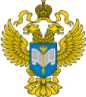 ТЕРРИТОРИАЛЬНЫЙ ОРГАН ФЕДЕРАЛЬНОЙ СЛУЖБЫ ГОСУДАРСТВЕННОЙ СТАТИСТИКИ ПО ВЛАДИМИРСКОЙ ОБЛАСТИТЕРРИТОРИАЛЬНЫЙ ОРГАН ФЕДЕРАЛЬНОЙ СЛУЖБЫ ГОСУДАРСТВЕННОЙ СТАТИСТИКИ ПО ВЛАДИМИРСКОЙ ОБЛАСТИ5 марта 2022 г.5 марта 2022 г.Пресс-выпуск